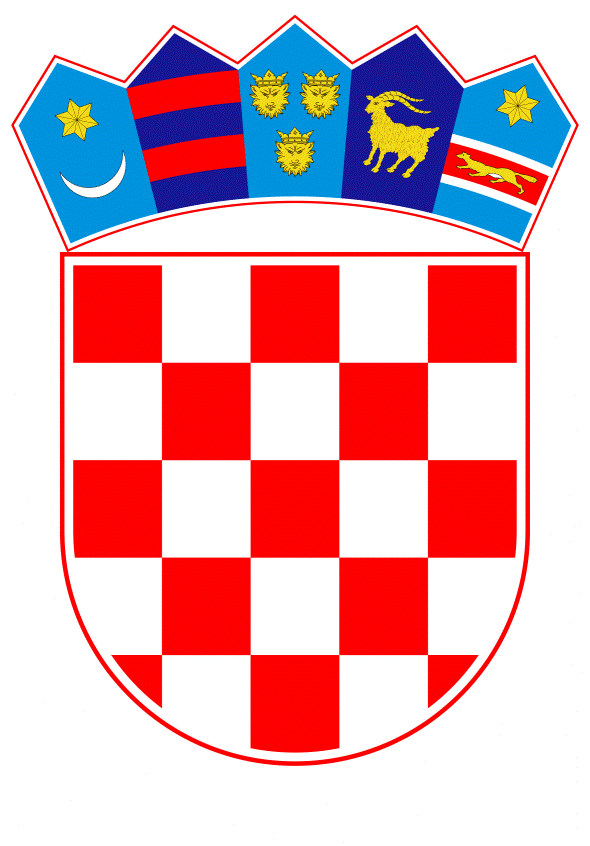 VLADA REPUBLIKE HRVATSKEZagreb, 10. prosinca 2021.______________________________________________________________________________________________________________________________________________________________________________________________________________________________Prijedlog		Na temelju članka 24. stavaka 1. i 3. Zakona o Vladi Republike Hrvatske („Narodne novine“, br. 150/11., 119/14., 93/16. i 116/18.), Vlada Republike Hrvatske je na sjednici održanoj __________ 2021. donijelaO D L U K Uo osnivanju Savjeta za ljudska pravaI.Ovom Odlukom osniva se Savjet za ljudska prava (u daljnjem tekstu: Savjet), određuju se zadaće i sastav Savjeta, te uređuju druga pitanja iz djelokruga rada Savjeta.II.Izrazi koji se koriste u ovoj Odluci, a imaju rodno značenje, odnose se jednako na muški i ženski rod.III.Savjet je međuresorno i savjetodavno tijelo Vlade Republike Hrvatske za pitanja ljudskih prava.Zadaće Savjeta su:sudjelovanje u kontinuiranom praćenju i analizi javnih politika koje se odnose i/ili utječu na razvoj ljudskih prava u Republici Hrvatskojsudjelovanje u davanju mišljenja Vladi Republike Hrvatske o nacrtima propisa koji se odnose i/ili utječu na stanje ljudskih prava u Republici Hrvatskoj i predlaganje Vladi Republike Hrvatske mjera za rješavanje određenih problema, te mjera za poboljšanje stanja ljudskih pravasudjelovanje u programiranju i utvrđivanju prioriteta za korištenje fondova Europske unije koji su otvoreni za Republiku Hrvatsku u području zaštite ljudskih prava, kao i ostalih fondova Europske unije koji mogu uključivati i ljudska prava ili imati utjecaja na njihovo ostvarivanjepraćenje provedbe Nacionalnog plana zaštite i promicanja ljudskih prava i suzbijanja diskriminacijerazmatranje izvještaja i periodičnih izvješća međunarodnih organizacija o stanju ljudskih prava u Republici Hrvatskojpraćenje primjene međunarodnih instrumenata koji se odnose na područje zaštite i promicanje ljudskih prava i proučavanje iskustava drugih zemalja u ostvarivanju ljudskih pravapredlaganje Vladi Republike Hrvatske osnivanja privremenih pomoćnih tijela, ad hoc radnih skupina, radi obrade pojedinih tema od nacionalne važnosti ili rješavanja pojedinih pitanja iz područja ljudskih pravasuradnja s nacionalnim odborima i povjerenstvima za pojedina područja ljudskih prava, tijelima za ljudska prava Hrvatskoga sabora, pučkim pravobraniteljem i ostalim opunomoćenicima Hrvatskoga sabora za promicanje i zaštitu ljudskih prava i temeljnih sloboda te udrugama za zaštitu i promicanje ljudskih prava registriranim u Republici Hrvatskojsuradnja sa županijskim koordinacijama za ljudska prava i Koordinacijom za ljudska prava Grada Zagreba.IV.Savjet čine:potpredsjednik Vlade Republike Hrvatske nadležan za ljudska prava, predsjednik Savjetapredstavnik Ministarstva pravosuđa i upravepredstavnik Ministarstva rada, mirovinskoga sustava, obitelji i socijalne politikepredstavnik Ministarstva znanosti i obrazovanjapredstavnik Ministarstva kulture i medijapredstavnik Ministarstva zdravstvapredstavnik Ministarstva gospodarstva i održivog razvoja predstavnik Ministarstva unutarnjih poslovapredstavnik Ministarstva vanjskih i europskih poslovapredstavnik Ureda predsjednika Vlade Republike Hrvatskepredstavnik Ureda potpredsjednika Vlade Republike Hrvatskepredstavnik Ureda za ljudska prava i prava nacionalnih manjinapredstavnik Ureda za ravnopravnost spolovapredstavnik Ureda zastupnika Republike Hrvatske pred Europskim sudom za ljudska pravapredstavnik Ureda za udrugetri predstavnika udruga i drugih organizacija civilnoga društva koje su posvećene razvoju i promicanju ljudskih prava u Republici Hrvatskoj.Svaki član Savjeta ima svoga zamjenika koji ga mijenja u slučaju odsutnosti odnosno spriječenosti.Po potrebi, na poziv predsjednika Savjeta, u radu Savjeta mogu sudjelovati i predstavnici drugih nadležnih tijela i institucija, te stručnjaci iz pojedinih područja vezanih za ljudska prava, bez prava glasa.V.Predsjednika, članove i zamjenike članova Savjeta imenuje Vlada Republike Hrvatske na razdoblje od tri godine.Članovi Savjeta iz tijela državne uprave i ureda Vlade Republike Hrvatske su predstavnici na razini državnog tajnika ili rukovodećeg državnog službenika, a zamjenici članova u rangu načelnika sektora, koji se imenuju na prijedlog čelnika tih tijela.Predstavnici udruga i drugih organizacija civilnoga društva biraju se na temelju javnog poziva putem Savjeta za razvoj civilnoga društva.Zadužuju se tijela državne uprave i uredi Vlade Republike Hrvatske iz točke IV. stavka 1. ove Odluke da, u roku od 15 dana od dana donošenja ove Odluke, Uredu potpredsjednika Vlade Republike Hrvatske dostave prijedloge za članove i zamjenike članova, radi upućivanja u proceduru imenovanja.VI.Savjet se sastaje po potrebi, a najmanje jednom u šest mjeseci.Sjednice Savjeta saziva predsjednik Savjeta.Savjet Poslovnikom detaljnije propisuje način svoga rada.VII.Savjet podnosi izvješće o svome radu Vladi Republike Hrvatske na kraju mandata.VIII.Članovi i zamjenici članova Savjeta ne primaju naknadu za rad u Savjetu.Članovi i zamjenici članova Savjeta koji nisu zaposlenici tijela državne uprave i ureda Vlade Republike Hrvatske, javnih ustanova i drugih pravnih osoba koje se prvenstveno financiraju iz sredstava državnog proračuna imaju pravo na naknadu troškova nastalih sudjelovanjem u aktivnostima Savjeta.IX.Stručne i administrativne poslove za rad Savjeta obavlja Ured za ljudska prava i prava nacionalnih manjina.X.Ova Odluka stupa na snagu danom donošenja, a objavit će se u „Narodnim novinama“.KLASA:URBROJ:Zagreb,	PREDSJEDNIK	mr. sc. Andrej PlenkovićO B R A Z L O Ž E N J EOd 2000. do 2012., kao međuresorno tijelo Vlade Republike Hrvatske, djelovalo je Povjerenstvo Vlade Republike Hrvatske za ljudska prava. U kontekstu izazova vezanih za tranzicijski period po svršetku Domovinskog rata te demokratsku konsolidaciju hrvatskog pravnog i političkog poretka, a zatim pristupnih pregovora Republike Hrvatske i Europske unije, uspostava Povjerenstva imala je dvojaku funkciju. S jedne strane ono je predstavljalo snažnu simboličku predanost Vlade Republike Hrvatske promidžbi i zaštiti ljudskih prava, dok je s druge strane osiguravalo vrijedan i konstruktivan okvir za uspostavu dijaloga među različitim dionicima sustava, a u svrhu praćenja, vrednovanja i unaprjeđenja sustava zaštite ljudskih prava u Republici Hrvatskoj. Inicijativa za osnivanje Savjeta za ljudska prava, naslanja se na političku tradiciju postojanja posebnog međuresornog tijela koje bi Vladi Republici Hrvatske pomoglo u nastojanjima da što konstruktivnije i efikasnije prepozna te reagira na nove izazove ljudskim pravima, kako na nacionalnoj tako i na globalnoj razini. Razorni potresi koji su pogodili Grad Zagreb i Zagrebačku, Sisačko-moslavačku, Karlovačku i Krapinsko-zagorsku županiju, kao i posljedice krize uzrokovane pandemijom bolesti COVID-19, pred hrvatsko društvo postavljaju nove izazove u poštivanju ljudskih prava, ali i ponovno otvaraju neka pitanja koja su se smatrala apsolviranima u konsolidiranim parlamentarnim demokracijama. Izazovi poput migracijske krize, rasta popularnosti radikalnih političkih projekata i pokreta, kao i ekspanzije govora mržnje, lažnih vijesti i teorija zavjera u javnom prostoru, zahtijevaju snažnu predanost Vlade Republike Hrvatske promidžbi ljudskih prava i zaštiti najranjivijih društvenih skupina. Stoga, osnivanje Savjeta za ljudska prava predstavlja važan operativni doprinos provedbi ovih ciljeva, kao i snažan simbolički izraz predanosti Vlade Republike Hrvatske zaštiti ljudskih prava.Prijedlogom odluke osniva se Savjet za ljudska prava, određuju se zadaće i sastav Savjeta, te uređuju druga pitanja iz djelokruga rada Savjeta.Predlagatelj:Ured potpredsjednika Vlade Republike Hrvatske Predmet:Prijedlog odluke o osnivanju Savjeta za ljudska prava